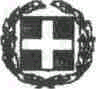 ΕΛΛΗΝΙΚΗ  ΔΗΜΟΚΡΑΤΙΑ  			                Αγρίνιο  30 /04/2018ΥΠΟΥΡΓΕΙΟ ΥΓΕΙΑΣ 6η ΥΓΕΙΟΝΟΜΙΚΗ ΠΕΡΙΦΕΡΕΙΑ                                   Αρ.  πρωτ.6781ΓΕΝΙΚΟ ΝΟΣΟΚΟΜΕΙΟ  					ΑΙΤΩΛΟΑΚΑΡΝΑΝΙΑΣ						ΝΟΣΗΛΕΥΤΙΚΗ ΜΟΝΑΔΑ ΑΓΡΙΝΙΟΥ ΘΕΜΑ:    Περίληψη  Διακήρυξης  αριθ.  6781 /2018           Το Γ.Ν. Αιτωλοακαρνανίας Νοσηλευτική μονάδα Αγρινίου, προκηρύσσει δημόσιο ανοικτό ηλεκτρονικό διαγωνισμό άνω των ορίων με συστημικό αριθμό 57031/2018, σύμφωνα  με τις αποφάσεις: Την Υ.Α. Π1/2390/2013 (ΦΕΚ2677/Β) «Τεχνικές λεπτομέρειες και διαδικασίες λειτουργίας του Εθνικού               Συστήματος Ηλεκτρονικών Δημοσίων Συμβάσεων». (Ε.Σ.Η.Δ.ΗΣ)»Η αριθμ. 21/10-11-2015 θέμα 22ο απόφαση του Δ.Σ. με την οποία εγκρίθηκε το ΠΠΥΥ 2015 από το Νοσοκομείο. Το  υπ’αρ.4708/16-9-2016 έγγραφο της ΕΠΥ σχετικά με την έγκριση του ΠΠΥΥ 2015 και ακολούθως τα υπ.αριθμ.4972/05-10-2016,4963/05-10-2016 και 4747/20-9-2016 με τα οποία μας ενημερώνουν να διενεργούμε τις προμήθειες από τα ισχύοντα ΠΠΥΥ έως τον καθορισμό σύμφωνα με το Ν.4412/2016 φορέων διενέργειας για τη διενέργεια διαγωνισμών σε επίπεδο κεντρικής δραστηριότητας αγοράς (ΚΑΑ). 	Αντικείμενο της διακήρυξης είναι, η ανάδειξη αναδόχου για την προμήθεια συσκευών έγχυσης για ηλεκτρικές αντλίες για το Γενικό Νοσοκομείο Αιτωλοακαρνανίας (Νοσηλευτική μονάδα Αγρινίου) με κριτήριο κατακύρωσης τη συμφερότερη από οικονομικής  άποψης προσφοράς μόνο βάσει τιμής, με  εκτιμώμενο ποσό 74.325,60 € συμπεριλαμβανομένου  Φ.Π.Α., η οποία θα καλύψει τις ανάγκες του Γ.Ν.Αιτ/νίας, για ένα (1) έτος. Ημερομηνία ανάρτησης στο ΕΣΗΔΗΣ: 04/05/2018     Ημερομηνία έναρξης υποβολής προσφορών: 14/05/2018 Καταληκτική ημερομηνία υποβολής προσφορών στο ΕΣΗΔΗΣ: 18/05/2018Ημερομηνία και ώρα ηλεκτρονικής αποσφράγισης προσφορών: 24/05/2018 10:00π.μΕσωτ. ΔιανομήΓραφ. ΔιοικητήΟικονομικό τμήμαΟ ΔΙΟΙΚΗΤΗΣΤΟΥ ΓΕΝΙΚΟΥ ΝΟΣΟΚΟΜΕΙΟΥ ΑΙΤ/ΝΙΑΣΝ.Μ. ΑΓΡΙΝΙΟΥ-Ν.Μ.ΜΕΣΟΛΟΓΓΙΟΥΠΑΝΑΓΙΩΤΗΣ Ε. ΠΑΠΑΔΟΠΟΥΛΟΣ